re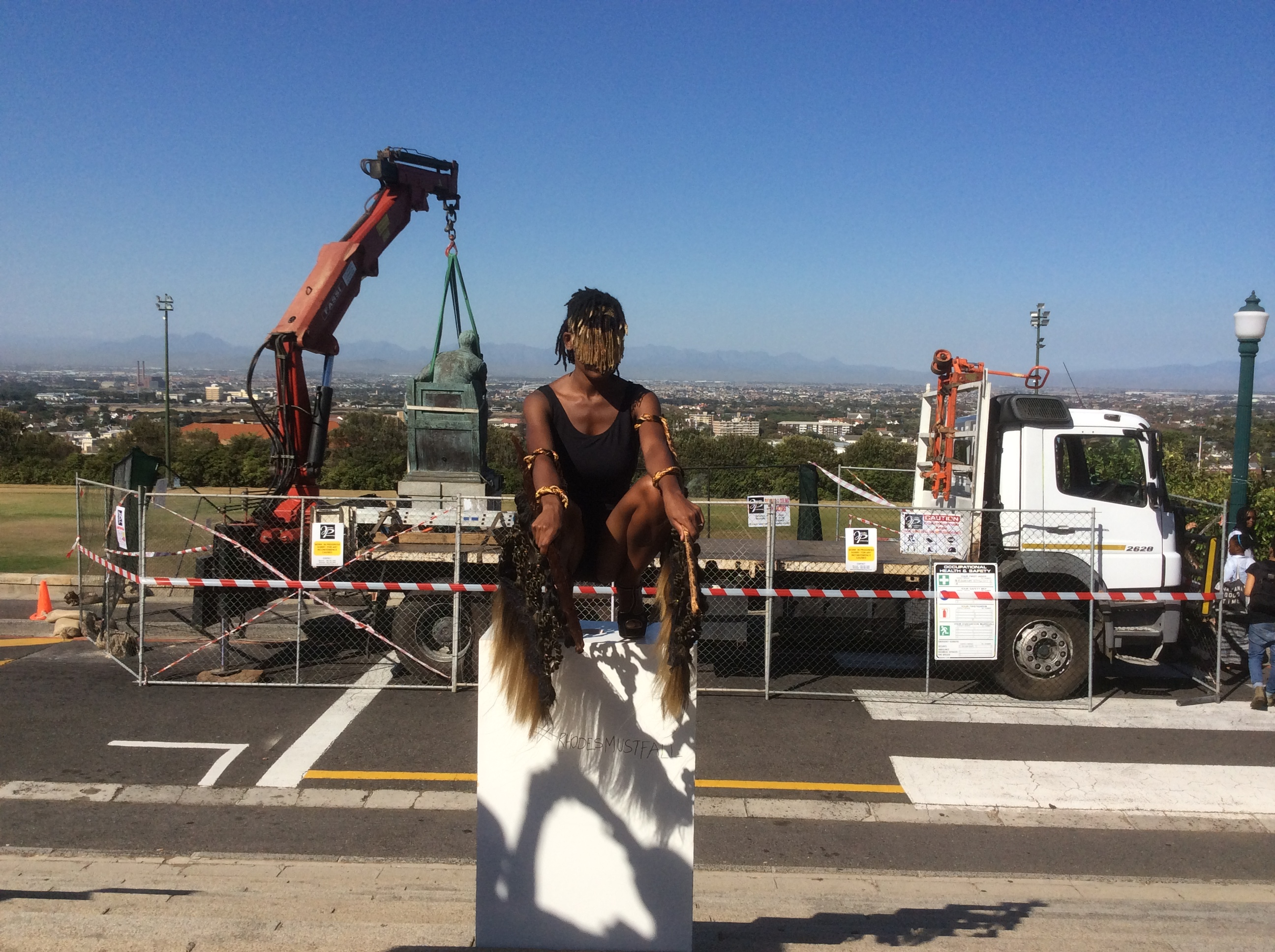 